Владимир Дмитриевич ФоменкоВладимир Дмитриевич ФоменкоВладимир Дмитриевич Фоменко29.09.1911 - 17.10.1990 гг.29.09.1911 - 17.10.1990 гг.29.09.1911 - 17.10.1990 гг.донской писательдонской писательдонской писатель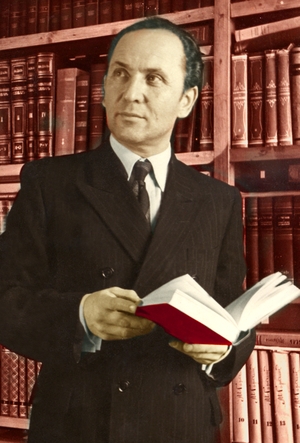  Владимир Дмитриевич Фоменко (29 сентября 1911, Чернигов — 17 октября 1990, ст. Старочеркасская) — русский советский писатель, автор романа «Память земли», по которому был снят одноимённый фильм.  Родился в Чернигове в семье служащего. В 1915 году отец будущего писателя перевёз семью в Ростов-на-Дону. В 1927 году Фоменко оканчивает среднюю школу, приходит на строительство Ростсельмаша и перепробывает разные рабочие профессии: работает землекопом, грузчиком, козоносом, молотобойцем, подручным слесаря, дрягилем. После окончания строительства устроился на этот же завод.   В 1933 — 1935 годах проходил действительную службу в рядах Красной армии, причём над артиллерийским полком, в котором служил Фоменко, шефствовал Ростсельмаш. В это же время в армейской газете были опубликованы первые стихи и заметки Фоменко.   В 1933 — 1935 годах проходил действительную службу в рядах Красной армии, причём над артиллерийским полком, в котором служил Фоменко, шефствовал Ростсельмаш. В это же время в армейской газете были опубликованы первые стихи и заметки Фоменко.   В 1933 — 1935 годах проходил действительную службу в рядах Красной армии, причём над артиллерийским полком, в котором служил Фоменко, шефствовал Ростсельмаш. В это же время в армейской газете были опубликованы первые стихи и заметки Фоменко.   После демобилизации Фоменко заведовал библиотекой.   После демобилизации Фоменко заведовал библиотекой.   После демобилизации Фоменко заведовал библиотекой.  Затем был незаконно репрессирован и несколько лет провёл в ростовской тюрьме. Однако справедливость восторжествовала, и Фоменко был освобождён.  Затем был незаконно репрессирован и несколько лет провёл в ростовской тюрьме. Однако справедливость восторжествовала, и Фоменко был освобождён.  Затем был незаконно репрессирован и несколько лет провёл в ростовской тюрьме. Однако справедливость восторжествовала, и Фоменко был освобождён.  После освобождения из тюрьмы Фоменко поступает на литературный факультет Ростовского педагогического института и оканчивает его в 1941 году.  После освобождения из тюрьмы Фоменко поступает на литературный факультет Ростовского педагогического института и оканчивает его в 1941 году.  После освобождения из тюрьмы Фоменко поступает на литературный факультет Ростовского педагогического института и оканчивает его в 1941 году. С началом Великой Отечественной войны Фоменко призывают в армию и направляют на учёбу в Ростовское артиллерийское училище. По окончании ускоренного курса его оставляют в училище командиром учебного огневого взвода. В составе партийно-комсомольского артиллерийского дивизиона участвовал в обороне Ростова-на-Дону. Затем командиром огневого взвода принимает участие в Битве за Кавказ и освобождении Ростова. С началом Великой Отечественной войны Фоменко призывают в армию и направляют на учёбу в Ростовское артиллерийское училище. По окончании ускоренного курса его оставляют в училище командиром учебного огневого взвода. В составе партийно-комсомольского артиллерийского дивизиона участвовал в обороне Ростова-на-Дону. Затем командиром огневого взвода принимает участие в Битве за Кавказ и освобождении Ростова. С началом Великой Отечественной войны Фоменко призывают в армию и направляют на учёбу в Ростовское артиллерийское училище. По окончании ускоренного курса его оставляют в училище командиром учебного огневого взвода. В составе партийно-комсомольского артиллерийского дивизиона участвовал в обороне Ростова-на-Дону. Затем командиром огневого взвода принимает участие в Битве за Кавказ и освобождении Ростова.   В 1942 году во время боёв под Моздоком вступил в ряды ВКП (б).   В 1942 году во время боёв под Моздоком вступил в ряды ВКП (б).   В 1942 году во время боёв под Моздоком вступил в ряды ВКП (б).   Во время войны Фоменко выступал во фронтовой печати с очерками и стихами, но довольно редко.   Во время войны Фоменко выступал во фронтовой печати с очерками и стихами, но довольно редко.   Во время войны Фоменко выступал во фронтовой печати с очерками и стихами, но довольно редко. После победоносного окончания Великой Отечественной войны Фоменко приглашают работать в газету «Красная звезда». Там он сотрудничает несколько месяцев. После победоносного окончания Великой Отечественной войны Фоменко приглашают работать в газету «Красная звезда». Там он сотрудничает несколько месяцев. После победоносного окончания Великой Отечественной войны Фоменко приглашают работать в газету «Красная звезда». Там он сотрудничает несколько месяцев.    Выпускает многочисленные книги очерков, а затем — рассказов.    Выпускает многочисленные книги очерков, а затем — рассказов.    Выпускает многочисленные книги очерков, а затем — рассказов.  Затем приступает к главному труду своей жизни — роману «Память земли» о строительстве Цимлянского моря, при котором ему довелось присутствовать, о людях, вынужденных оставить затопляемый хутор. Первая книга романа вышла в 1961 году и получила самую высокую оценку таких известных писателей, как Александр Твардовский и Анатолий Софронов.  Затем приступает к главному труду своей жизни — роману «Память земли» о строительстве Цимлянского моря, при котором ему довелось присутствовать, о людях, вынужденных оставить затопляемый хутор. Первая книга романа вышла в 1961 году и получила самую высокую оценку таких известных писателей, как Александр Твардовский и Анатолий Софронов.  Затем приступает к главному труду своей жизни — роману «Память земли» о строительстве Цимлянского моря, при котором ему довелось присутствовать, о людях, вынужденных оставить затопляемый хутор. Первая книга романа вышла в 1961 году и получила самую высокую оценку таких известных писателей, как Александр Твардовский и Анатолий Софронов.  Фоменко попытался честно обрисовать проблемы своего времени, сознательно вступая в противоречие с упрощенчеством в литературе сталинской эпохи, отрицавшей действительные трудности. Сталинскому партийному руководителю, верному политике приказа и повиновения, Фоменко противопоставляет «ленинский» тип руководителя, становящегося на путь терпеливого убеждения и наряду с государственно-политической необходимостью принимающего в расчёт также малые заботы отдельных людей. Медленное развитие действия, разветвляющегося во множестве эпизодов, подробное ведение диалогов, включающее передачу мыслей собеседников, критическое рассмотрение каждого из многочисленных персонажей романа — всё это говорит об усилиях автора на пути преодоления «культа личности».  Фоменко попытался честно обрисовать проблемы своего времени, сознательно вступая в противоречие с упрощенчеством в литературе сталинской эпохи, отрицавшей действительные трудности. Сталинскому партийному руководителю, верному политике приказа и повиновения, Фоменко противопоставляет «ленинский» тип руководителя, становящегося на путь терпеливого убеждения и наряду с государственно-политической необходимостью принимающего в расчёт также малые заботы отдельных людей. Медленное развитие действия, разветвляющегося во множестве эпизодов, подробное ведение диалогов, включающее передачу мыслей собеседников, критическое рассмотрение каждого из многочисленных персонажей романа — всё это говорит об усилиях автора на пути преодоления «культа личности».  Фоменко попытался честно обрисовать проблемы своего времени, сознательно вступая в противоречие с упрощенчеством в литературе сталинской эпохи, отрицавшей действительные трудности. Сталинскому партийному руководителю, верному политике приказа и повиновения, Фоменко противопоставляет «ленинский» тип руководителя, становящегося на путь терпеливого убеждения и наряду с государственно-политической необходимостью принимающего в расчёт также малые заботы отдельных людей. Медленное развитие действия, разветвляющегося во множестве эпизодов, подробное ведение диалогов, включающее передачу мыслей собеседников, критическое рассмотрение каждого из многочисленных персонажей романа — всё это говорит об усилиях автора на пути преодоления «культа личности».   Вторая книга романа «Память земли» вышла в 1971 году, а в 1973 году роман был выдвинут на соискание Государственной премии СССР.   Вторая книга романа «Память земли» вышла в 1971 году, а в 1973 году роман был выдвинут на соискание Государственной премии СССР.   Вторая книга романа «Память земли» вышла в 1971 году, а в 1973 году роман был выдвинут на соискание Государственной премии СССР.  После окончания работы над романом переезжает в станицу Старочеркасскую и возвращается к жанру рассказа; из них следует особо отметить «В ненастье», «Фиша», «Секретарь райкома» и другие.  После окончания работы над романом переезжает в станицу Старочеркасскую и возвращается к жанру рассказа; из них следует особо отметить «В ненастье», «Фиша», «Секретарь райкома» и другие.  После окончания работы над романом переезжает в станицу Старочеркасскую и возвращается к жанру рассказа; из них следует особо отметить «В ненастье», «Фиша», «Секретарь райкома» и другие.  В 1948 году Фоменко был принят в Союз писателей СССР.  В 1948 году Фоменко был принят в Союз писателей СССР.  В 1948 году Фоменко был принят в Союз писателей СССР. Умер в станице Старочеркасской 17 октября 1990 года на 80-м году жизни. Похоронен там же. Умер в станице Старочеркасской 17 октября 1990 года на 80-м году жизни. Похоронен там же. Умер в станице Старочеркасской 17 октября 1990 года на 80-м году жизни. Похоронен там же.    Экранизация:    Экранизация:    Экранизация:   - «Память земли» — телевизионный фильм, режиссёры — Борис Савченко и Борис Ивченко (1976).   - «Память земли» — телевизионный фильм, режиссёры — Борис Савченко и Борис Ивченко (1976).   - «Память земли» — телевизионный фильм, режиссёры — Борис Савченко и Борис Ивченко (1976).    Награды и почетные звания:    Награды и почетные звания:    Награды и почетные звания:       1. орден Отечественной войны II степени (6.11.1985)       1. орден Отечественной войны II степени (6.11.1985)       1. орден Отечественной войны II степени (6.11.1985)       2. орден «Знак Почёта» (29 сентября 1971)       2. орден «Знак Почёта» (29 сентября 1971)       2. орден «Знак Почёта» (29 сентября 1971)       3. орден Дружбы народов (16 ноября 1984)       3. орден Дружбы народов (16 ноября 1984)       3. орден Дружбы народов (16 ноября 1984)       4. Почётная Грамота Президиума Верховного Совета РСФСР (8 октября 1981)       4. Почётная Грамота Президиума Верховного Совета РСФСР (8 октября 1981)       4. Почётная Грамота Президиума Верховного Совета РСФСР (8 октября 1981)Интернет - ресурсы:Интернет - ресурсы:Интернет - ресурсы:   1. URL: http://www.donvrem.dspl.ru   1. URL: http://www.donvrem.dspl.ru   1. URL: http://www.donvrem.dspl.ru   2. URL: https://ru.wikipedia.org/wiki/Фоменко,_Владимир_Дмитриевич   2. URL: https://ru.wikipedia.org/wiki/Фоменко,_Владимир_Дмитриевич   2. URL: https://ru.wikipedia.org/wiki/Фоменко,_Владимир_Дмитриевич   3. URL: http://cimlalib.ru/fomenko/   3. URL: http://cimlalib.ru/fomenko/   3. URL: http://cimlalib.ru/fomenko/